PRESS INFORMATION – Monday 18th March 2024THE NEW MG3 HYBRID+ HAS ARRIVEDAll-new MG supermini arrives in the UKPricing for SE and Trophy models announcedAdvanced Hybrid+ technology for great economy and lively MG performanceA generously equipped, comfortable, modern and practical supermini from MG MotorThe all-new MG3 Hybrid+ supermini has arrived with MG Motor UK announcing pricing today and confirming that the MG3 is now available to order.Both the SE and Trophy MG3 Hybrid+ models underline MG’s clear commitment to offering drivers exceptional value, with state-of-the-art hybrid technology available for a comparable price or less than many petrol superminis presently on sale in the UK.The MG Hybrid+ SE starts from just £18,495 OTR with the even more generously equipped Trophy model available from £20,495 OTR. MG also offers a 7-year/80,000-mile warranty.Like the award-winning MG4 EV hatchback, the MG3 Hybrid+ is set to impress with its generous equipment levels designed for safety, comfort and entertainment as standard. Both MG3 Hybrid+ models come with dual screen technology, 16” alloy wheels, satellite navigation, Apple CarPlay/Android Auto, MG Pilot and a reversing camera. MG Pilot Safety includes Autonomous Emergency Braking (AEB), Front Collision Warning (FCW), Lane Departure Warning (LDW), Emergency Lane Keep Assist (LKAS) and Adaptive Cruise Control.The Trophy MG3 Hybrid+ delivers even more comfort, style and convenience including a 360° camera, heated front seats and steering wheel, keyless entry, privacy glass, rain sensing wipers and LED projector headlights. At the heart of the new MG3 is its highly efficient Hybrid+ powertrain which is poised to bring some enjoyable MG performance and verve to the supermini sector. The combination of a larger than average battery (1.83kWh) and high-performance electric motor (100kW) enables the MG3 to go fully electric for city driving, which sets it apart from many other hybrid superminis. For longer journeys, there is the reassurance of a 1.5-litre petrol engine. Advanced, smart features of Hybrid+ include a drive and charge system that allows the petrol engine to drive the wheels whilst also charging the battery through the generator. The MG3 Hybrid+ returns impressive economy figures of 64.2mpg (4.4l/100km) and 100g/km of CO2*.Drivers can tailor the MG3’s responsiveness to their needs with the choice of three driving modes: Eco, Standard and Sport. Combined power is a class-leading 143kW giving the MG3 a sprightly 0-62mph time of 8.0 seconds. Mid-range acceleration is just as impressive, covering 50-70mph in just 5.0 seconds.The MG3 Hybrid+ chassis and suspension has also been specifically tuned for UK roads – similar to the agile MG4 – by the company’s Longbridge-based engineering team. David Allison, Head of Product and Planning for MG Motor UK, comments: “There is still a very strong demand for the affordable, practical and fun-to-drive supermini and we believe the MG3 Hybrid+ will appeal to many customers. Like all MG models, it will challenge the established superminis with its competitive price, whilst also delivering outstanding value with no compromises when it comes to equipment. We’re confident that if you simply wish to drive this MG for something other than daily commuting, it will offer a fun and involving experience.”Full technical specifications and equipment specifications are provided below.ENDSTechnical specificationsEquipment for SE and Trophy Models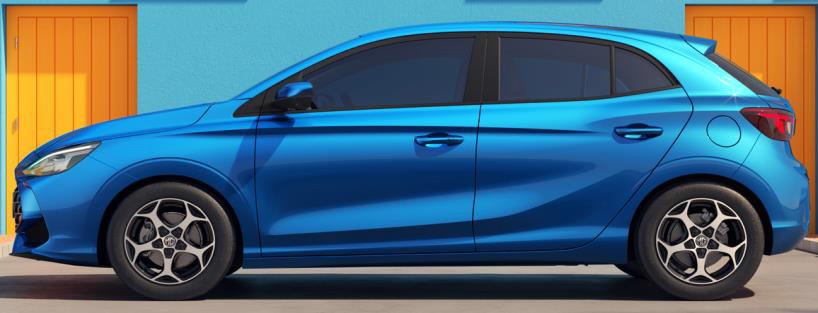 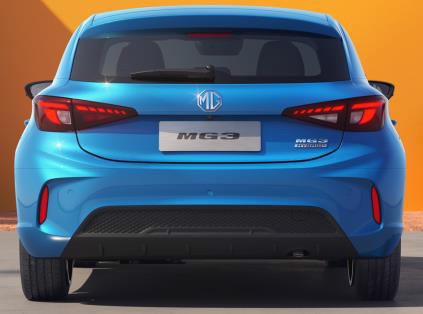 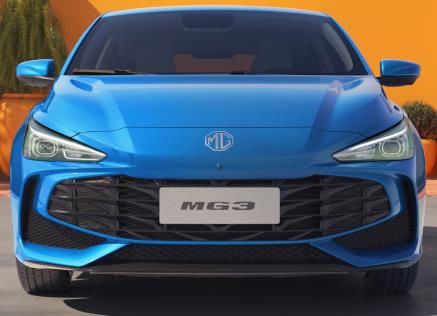 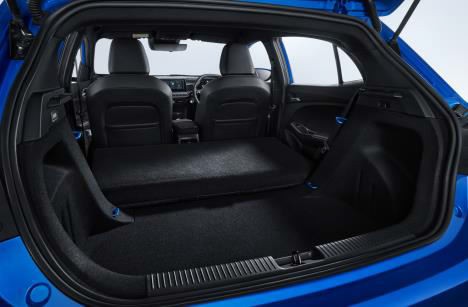 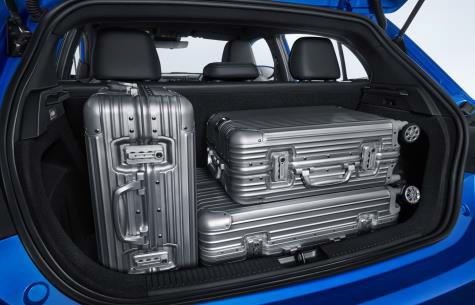 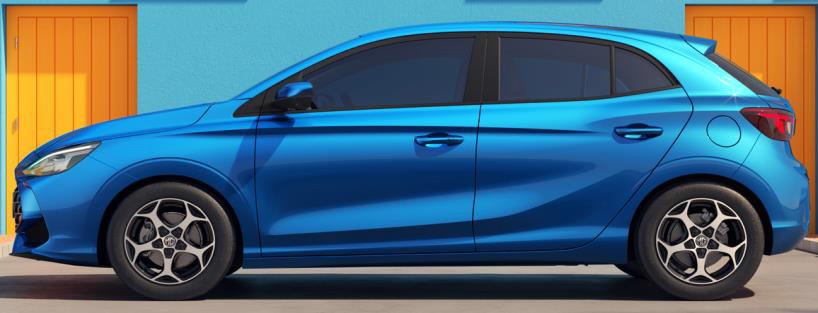 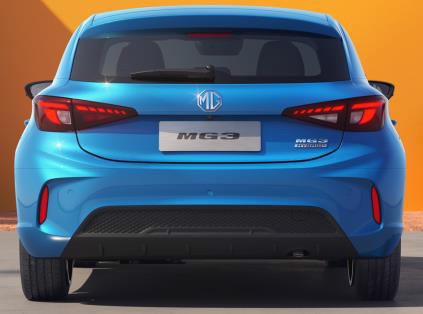 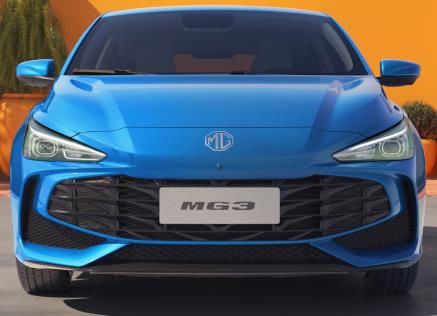 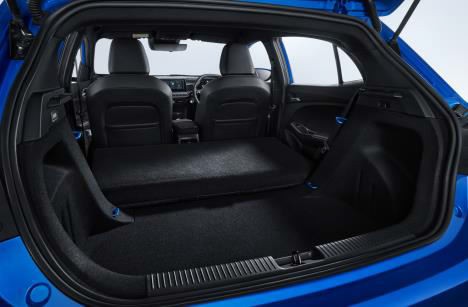 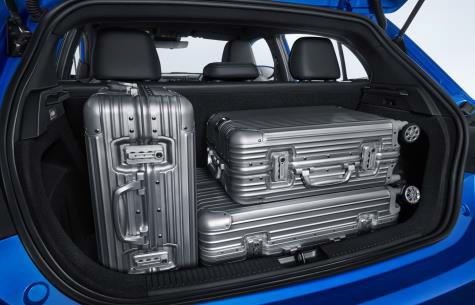 MG 3 Dimensions	
            Front Track 1510 mm                                                                                              Wheelbase 2570mm                                                                                       Rear Track 1520mm
    
                     Width  1797 mm                                                                                                             Length 4113mm                                                                                                                                    Boot Capacity (seats up) 241 (brick) 293 (liquid) litres	                           Boot Capacity (seats folded) 983 litresAbout MGEstablished in 1924, MG Motor boasts a storied legacy that spans a century. Our roots are deeply anchored in our maiden venture, the MG 14/28 Super Sports car, a masterpiece crafted by the iconic Cecil Kimber. Steeped in innovation and fuelled by a commitment to the future, our focus has shifted electrifyingly towards envisioning sustainable and accessible mobility for all. Today, our values are reflected in the MG4 EV, an award-winning hatchback which underlines our commitment to delivering forward-thinking, technologically advanced and exhilarating electric vehicles.MG Motor’s dedication is simple yet profound: democratising mobility. Our diverse lineup, featuring petrol, electric, and hybrid vehicles, encompasses versatile hatchbacks, functional station wagons, and spacious SUVs, all brimming with cutting-edge technology. Every MG vehicle is a testament to world-class design and is reinforced by our generous 7-year/80,000-miles manufacturer's warranty.Discover more about MG Motor, our range, and our expansive sales network by visiting our website at https://www.mg.co.uk/For a detailed look into our vehicles, high-resolution imagery, and comprehensive specifications, please explore https://www.mg.co.uk/media-centreMG Press Office
T: +44 (0)3301 756940
E: pr@mg.co.uk
www.mg.co.ukMG3 Hybrid+PowertrainConventional HybridEngine1.5-litre Atkinson-cycle four-cylinder petrol Engine power (kW)75 (max)Engine torque (Nm)128 (max)Electric motor power (kW)100 (max)Electric motor torque (Nm)250 (max)Combined output – power (kW)143 (max)TransmissionThree-speed automaticBattery capacity1.83kWh – 350VDriven wheelsFrontMax speed (km/h)1700-100kph (seconds)8.0 CO2 (g/km)	100* (subject to final approval)Fuel economy (l/100km)4.4* (subject to final approval)Height (mm)1,502Length (mm)4,113Width (mm)1,797Wheelbase (mm)2,570Kerb Weight (kg)1,298 (SE model)Boot capacity (litres)293No. of seats5MG3 Hybrid+MG3 Hybrid+SETrophyOTR£18,495 £20,495 Safety & SecurityMG PilotSafety & Security     Adaptive Cruise Control llSafety & Security     Active Emergency Braking with Pedestrian and Bicycle DetectionllSafety & Security     Lane Keep Assist (LKA) with Lane Departure Warning System (LDWS)llSafety & Security     Traffic Jam AssistllSafety & Security     Intelligent Speed Limit AssistllSafety & Security     Rear Cross Traffic AlertlSafety & Security     Blind Zone Detection with Lane Change AssistlSafety & Security     Driver Attention AlertllSafety & Security     Forward Collision WarningllSafety & Security     Traffic Jam AssistllSafety & SecurityElectric Parking Brake with AutoholdllSafety & SecurityABS and EBDllSafety & SecurityRear ISOFIX (x2)llSafety & SecurityFront Side AirbagsllSafety & SecurityFront Dual AirbagsllSafety & SecurityFront Passenger Airbag Deactivation SwitchllSafety & SecuritySide Curtain AirbagllSafety & SecurityTyre Pressure Monitoring System (TPMS)llSafety & SecurityESPllSafety & SecurityHill Start AssistllSafety & SecurityEBAllSafety & SecurityDriver's Seat Belt ReminderllSafety & SecurityFront and Rear Passenger's Seat Belt ReminderllSafety & SecurityFront Seat Belt (3 point with Pretensioner and Load Limiter)llSafety & SecurityAdjustable Rear HeadrestsllSafety & SecurityAlarm & ImmobiliserllVehicle ExteriorHalogen Projector HeadlightslVehicle ExteriorLED Projector HeadlightslVehicle ExteriorLED Daytime Running LightsllVehicle ExteriorLED Centre Brake LightllVehicle ExteriorIntelligent Headlamp ControlllVehicle ExteriorAutomatic HeadlampsllVehicle ExteriorFollow Me Home HeadlightsllVehicle ExteriorRear Parking SensorsllVehicle ExteriorElectrically Adjustable, Heated, Body Colour Door MirrorsllWheels & Tyres16" "Atlas" Alloy WheelllWheels & TyresTyre Repair KitllSeatingFabric UpholsterylSeatingLeather Style Upholstery with cloth insertslSeatingDriver's 6-way Adjustable SeatllSeatingPassenger's 4-way Adjustable SeatllSeatingFront Passenger Seat Map PocketlComfort & ConvenienceAir ConditioningllComfort & ConvenienceRemote Central Locking with Fold-away KeyllComfort & ConvenienceKeyless EntrylComfort & ConvenienceFront & Rear Electric Windows with Driver's one touch up/downllComfort & ConvenienceRear Privacy GlasslComfort & ConvenienceRain Sensor WiperlComfort & ConvenienceRear Window DefoggerllComfort & Convenience12v Power SocketllComfort & ConvenienceMultifuctional Steering WheelllComfort & ConvenienceHeated Front SeatslComfort & ConvenienceHeated Steering WheellComfort & ConvenienceTilt Adjust Steering ColumnllComfort & ConvenienceFront Sun Visors with Driver and Passenger MirrorsllComfort & ConvenienceFront Cup HolderllComfort & ConvenienceFront Centre Armrest with StoragellComfort & ConvenienceFront Interior Courtesy Light with Time Delay and Reading LightsllIn-Car Entertainment6-Speaker Audio SystemllIn-Car EntertainmentRadio and AUX/USB, MP3llIn-Car Entertainmentx2 USB Ports at Front (x1 Functionality, x1 Charge) & X1 in rearview mirrorllIn-Car Entertainmentx1 USB Port at Rear (Charging Only)llIn-Car EntertainmentDAB AudiollIn-Car Entertainment7" Driver DisplayllIn-Car Entertainment10.25" Colour TouchscreenllIn-Car EntertainmentSatellite Navigation with Speed Limit RecognitionllIn-Car EntertainmentApple CarPlay™ & Android Auto™llIn-Car EntertainmentRear Parking Camera with sensorlIn-Car Entertainment360° Camera with rear sensorlIn-Car EntertainmentBluetooth ConnectionllIn-Car EntertainmentTrip Computerll